บันทึกข้อความ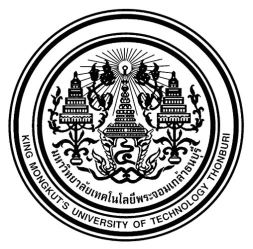 ส่วนงาน............................................................................................... 		โทร....................................................ที่ ….……………/.....................................................................................  		วันที่...................................................เรื่อง	แบบเสนอโครงการวิจัยทางชีวภาพเพื่อขอรับการประเมินความปลอดภัยทางชีวภาพของโครงการวิจัยเรียน  ประธานคณะกรรมการควบคุมความปลอดภัยทางชีวภาพ มจธ.ข้าพเจ้า......................................................ตำแหน่ง...................................สังกัด..........................................................ขอเสนอโครงการวิจัยเรื่อง  (ชื่อภาษาไทยและภาษาอังกฤษ)............................................................................................................................................…………………………………………………………………………………………………………………………...……………………....................................…………………………………………………………………………………………………………………………...……………………เพื่อขอประเมินความปลอดภัยทางชีวภาพของโครงการ และได้แนบเอกสารประกอบการประเมิน จำนวน 1 ชุด  ดังนี้* ส่ง IBC-03 กรณีที่เป็นงานวิจัยประเภทที่ 2 ที่มีที่อาจเชื้อก่อโรคหรือสร้างสารพิษ หรือใช้วัสดุชีวภาพที่ไม่ทราบระดับความอันตรายในการวิจัย** ส่งเอกสารการสอบผ่านเค้าโครง/โครงร่างการวิจัย/เค้าโครงวิทยานิพนธ์/สารนิพนธ์ เฉพาะโครงการของนักศึกษาเท่านั้นจึงเรียนมาเพื่อโปรดพิจารณากรุณาทำเครื่องหมาย  ในช่องที่ตรงกับข้อมูลโครงการวิจัยของท่านและแนบสำเนาข้อเสนอโครงการวิจัยฉบับสมบรูณ์ เพื่อประกอบการพิจารณา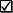 1. ประเภทสิ่งมีชีวิตที่ใช้ในการวิจัย (Agents in This work)     􀂆 จุลินทรีย์ (แบคทีเรีย/ยีสต์/เห็ด/รา/ไวรัส) Microbe	􀂆 พืช Plant ........................     􀂆 สัตว์ Animal……………….………	     􀂆 วัสดุชีวภาพ Biological substance.........................	􀂆 อื่น ๆ (Other).............................................................................2. ปริมาณการใช้งานสิ่งมีชีวิตหรือวัสดุชีวภาพในโครงการวิจัยต่อหนึ่งรอบการทดลอง (Working Volume per batch)     􀂆 ระดับห้องปฏิบัติการ Lab scale (น้อยกว่า 10 ลิตร หรือ10 กิโลกรัม)	   􀂆 ระดับเรือนทดลอง Glass house (สำหรับพืช)     􀂆 ระดับโรงงานต้นแบบ Pilot scale (มากกว่า 10 ลิตร หรือ10 กิโลกรัม)     􀂆 การทดสอบภาคสนาม On site 3. ประเภทของการวิจัย(Classification of work)     􀂆 งานประเภทที่ 1 (Class I Non-pathogens) งานวิจัยและทดลองที่ไม่เป็นอันตราย แต่ต้องรายงานให้คณะกรรมการความปลอดภัยทางชีวภาพระดับสถาบัน (IBC) ทราบ ได้แก่(1) งานวิจัยและทดลองด้านพันธุวิศวกรรมที่ไม่เกี่ยวข้องกับเชื้อก่อโรคหรือยีนที่เป็นสาเหตุของโรคในมนุษย์ พืช หรือสัตว์ หรือยีนที่สร้างสารพิษ (อ้างอิงตามบัญชีรายชื่อรับรองว่าปลอดภัยในภาคผนวกที่ 1 ของแนวทางปฏิบัติเพื่อความปลอดภัยทางชีวภาพ)(2) งานวิจัยและทดลองที่ใช้สิ่งมีชีวิตที่ไม่เป็นสาเหตุของโรคในมนุษย์ พืช หรือสัตว์ หรือสร้างสารพิษ เช่น จุลินทรีย์ที่อยู่ใน Risk group 1 พืชที่ไม่เป็นวัชพืช สัตว์ที่ไม่เป็นพาหะของโรค(3) งานวิจัยและทดลองที่ใช้วัสดุชีวภาพที่ไม่เป็นอันตรายหรือปนเปื้อนสารพิษ เช่น สารพันธุกรรมจาก สิ่งมีชีวิตที่ไม่ก่อโรคหรือสร้างสารพิษ ซากพืช ซากสัตว์ ตัวอย่างดิน น้ำ หรือกากตะกอนทั้งจากแหล่งธรรมชาติ โรงงาน หรือระบบบำบัด ที่ไม่ปนเปื้อนเชื้อก่อโรคหรือสารพิษ เป็นต้น     􀂆 งานประเภทที่ 2 (Class II Low- Moderate risk pathogens) งานวิจัยและทดลองที่มีความเสี่ยงต่อเจ้าหน้าที่ชุมชนและสิ่งแวดล้อมในระดับต่ำถึงปานกลาง ต้องขอประเมินความปลอดภัยทางชีวภาพต่อ IBC ได้แก่(1) งานวิจัยและทดลองด้านพันธุวิศวกรรมที่เกี่ยวข้องกับเชื้อก่อโรคหรือยีนที่เป็นสาเหตุของโรคในมนุษย์ พืช หรือสัตว์ หรือยีนที่สร้างสารพิษ ที่เป็นอันตรายต่อผู้วิจัย ชุมชนและสิ่งแวดล้อมในระดับต่ำ(2) งานวิจัยและทดลองที่ใช้สิ่งมีชีวิตที่มีแนวโน้มการก่อโรค (Pathogen) หรือเป็นสาเหตุของโรคในมนุษย์ พืช หรือสัตว์ รวมทั้งสิ่งแวดล้อมโดยรอบในระดับต่ำ (อ้างอิงตามบัญชีรายชื่อรับรองว่าปลอดภัยในภาคผนวกที่ 1 ของแนวทางปฏิบัติเพื่อความปลอดภัยทางชีวภาพ)(3) งานวิจัยและทดลองที่ใช้วัสดุชีวภาพที่ที่มีความเกี่ยวข้องกับการก่อโรค สารก่อมะเร็ง หรือสารพิษ (สารพิษ LD50 สูงว่า 100 นาโนกรัมต่อกิโลกรัม) เช่น สารพันธุกรรมหรือสารสกัด จาก สิ่งมีชีวิตก่อโรคหรือสร้างสารพิษ  ขยะสด มูลสัตว์ ปุ๋ยชีวภาพ หรือ ตัวอย่างทางการแพทย์เช่น เลือด ชิ้นเนื้อหรือสารคัดหลั่ง ที่อาจปนเปื้อนเชื้อก่อโรค หรือ ตัวอย่างดิน น้ำ หรือกากทั้งจากแหล่งธรรมชาติ  โรงงาน หรือระบบบำบัด ที่อาจปนเปื้อนเชื้อก่อโรคหรือสารพิษ เป็นต้น     􀂆 งานประเภทที่ 3 (Class III High risk pathogens) งานวิจัยและทดลองที่มีความเสี่ยงต่อเจ้าหน้าที่ชุมชนและสิ่งแวดล้อมในระดับสูง หรือมีอันตราย ในระดับที่ยังไม่เป็นที่ทราบแน่ชัด เสนอโครงการผ่าน IBC เพื่อขอคำแนะนำจาก TBC ได้แก่(1) งานด้านพันธุวิศวกรรมที่อาจมีอันตรายต่อนักวิจัย ชุมชนและสิ่งแวดล้อมหรือเกี่ยวกับการรักษาผู้ป่วยโดยการดัดแปลงพันธุกรรม ในระดับสูง หรืองานที่มีอันตรายที่ไม่ทราบแน่ชัด(2) งานวิจัยและทดลองที่ใช้สิ่งมีชีวิตที่อาจก่อโรค ที่เป็นสาเหตุของโรคที่รุนแรงในมนุษย์ พืช หรือสัตว์ (มียาหรือวัคซีน)รวมทั้งสิ่งแวดล้อมโดยรอบ (3) งานวิจัยและทดลองที่ใช้วัสดุชีวภาพที่ที่มีความเกี่ยวข้องกับก่อโรค สารก่อมะเร็ง หรือสารพิษร้ายแรง (LD50 ต่ำกว่า 100 นาโนกรัมต่อกิโลกรัม ตามตัวอย่างสารพิษในภาคผนวกที่ 1) หรือวัสดุที่ไม่ทราบชนิดหรือมีสถานภาพไม่แน่นอน เช่น สารพิษจากสิ่งมีชีวิต ดิน น้ำ หรือขยะ มูล เลือด ชิ้นเนื้อหรือสารคัดหลั่งที่ปนเปื้อนเชื้อก่อโรคร้ายแรงหรือสารพิษ เป็นต้น4. ข้อมูลสิ่งมีชีวิตที่ทำการวิจัย (Detail of organism or biological substance) 4.1 การวิจัยที่ใช้เทคโนโลยีสมัยใหม่หรือพันธุวิศวกรรม (GMO) (แนบแผนที่ยีน หรือ plasmid ที่เกี่ยวข้องเพื่อประกอบการพิจารณา)8. ข้อมูลการฝึกอบรมของผู้ปฏิบัติงาน (Training record) (แนบเอกสารการผ่านการฝึกอบรม)สำหรับเลขานุการคณะกรรมการฯ ให้ความเห็นเบื้องต้น (For IBC Secretary)ประเภทงานวิจัย                 งานประเภทที่ 1  งานประเภทที่ 2   งานประเภทที่ 3ประเภทของห้องปฏิบัติการ    BSL1               BSL2                BSL3               BSL4      เสนอให้ ดำเนินการดังนี้  อนุมัติให้ดำเนินการวิจัย โดยไม่มีการแก้ไข และแจ้งต่อคณะกรรมการ IBC เพื่อทราบ   อนุมัติในหลักการ แต่ให้ผู้วิจัยชี้แจง/แก้ไขเพิ่มเติม………………………………………………………………………………………………  เสนอให้คณะกรรมการ IBC พิจารณาประเมินความปลอดภัยทางชีวภาพของโครงการ (ลงนาม)....................................................... (เลขานุการ IBC)                       วันที่.......................................................................           (                                       )สำหรับคณะกรรมการฯ สรุปความเห็นจากการประชุมโดยการเวียนเอกสาร (For IBC)ประเภทงานวิจัย  งานประเภทที่ 1  งานประเภทที่ 2   งานประเภทที่ 3ประเภทของห้องปฏิบัติการ   BSL1     BSL2     BSL3     BSL4  อนุมัติให้ดำเนินการวิจัย โดยไม่มีการแก้ไข และแจ้งต่อคณะกรรมการ IBC เพื่อทราบ   อนุมัติในหลักการ แต่ให้ผู้วิจัยชี้แจง/แก้ไขเพิ่มเติม………………………………………………………………………………………………      ……………………………………………………………………………………………………………………………………………………………………..  ไม่เห็นชอบ เนื่องจาก…………………………………………………………………………………………………………………………………......                         สรุปความเห็นเมื่อวันที่                                                    .สำหรับประธานคณะกรรมการฯ (For IBC Chair Person)ประเภทงานวิจัย  งานประเภทที่ 1  งานประเภทที่ 2   งานประเภทที่ 3ประเภทของห้องปฏิบัติการ   BSL1     BSL2     BSL3     BSL4  อนุมัติให้ดำเนินการวิจัย โดยไม่มีการแก้ไข และแจ้งต่อคณะกรรมการ IBC เพื่อทราบ   อนุมัติในหลักการ แต่ให้ผู้วิจัยชี้แจง/แก้ไขเพิ่มเติม………………………………………………………………………………………………      ……………………………………………………………………………………………………………………………………………………………………..  เสนอให้คณะกรรมการ TBC พิจารณาประเมินความปลอดภัยทางชีวภาพของโครงการ (ลงนาม).......................................................................... (ประธาน IBC)              วันที่..............................................................	             (                                                  )ลำดับรายการเอกสารมีไม่มี(โปรดชี้แจง)1แบบการขอรับการประเมินความปลอดภัยทางชีวภาพของโครงการวิจัย (Biosafety Risk Assessment Form, IBC-02)2แบบประเมินความปลอดภัยทางชีวภาพ (Biosafety Self Inspection Checklist, IBC-03)*3โครงการวิจัย (Proposal/Thesis) ที่แสดงขั้นตอนการวิจัยที่เกี่ยวข้องกับสิ่งมีชีวิตหรือวัสดุชีวภาพโดบละเอียด4ประกาศนียบัตรการอบรมด้านความปลอดภัยทางชีวภาพของผู้วิจัย (PI)  ผู้ร่วมวิจัย (Co-PI) และ/หรืออาจารย์ที่ปรึกษา 5เอกสารข้อมูลความปลอดภัยทางชีวภาพของสิ่งมีชีวิตหรือวัสดุชีวภาพที่ใช้ในการวิจัย  (เช่น Fact sheet หรือ MSDS ของเชื้อ)6เอกสารการสอบผ่านเค้าโครง/โครงร่างการวิจัย/เค้าโครงวิทยานิพนธ์/สารนิพนธ์**ลงชื่อ ...................................................(............................................................)หัวหน้าโครงการวิจัย/อาจารย์ที่ปรึกษา                     วันที่            /       /         .     ลงชื่อ ...................................................(............................................................)คณบดี/ผู้อำนวยการหัวหน้าโครงการ PI(*ในกรณีนักศึกษาให้ใช้ชื่ออาจารย์ที่ปรึกษาเป็นหัวหน้าโครงการ)สถานที่ทำงาน Contractโทรศัพท์ (Tel.)E-mail โทรสาร (Fax)นักศึกษาร่วมโครงการโทรศัพท์ (Tel.)ชื่อโครงการ Project title(ภาษาไทย)(ภาษาไทย)(ภาษาไทย)(ภาษาไทย)(ภาษาไทย)(ภาษาไทย)ชื่อโครงการ Project title(ภาษาอังกฤษ)(ภาษาอังกฤษ)(ภาษาอังกฤษ)(ภาษาอังกฤษ)(ภาษาอังกฤษ)(ภาษาอังกฤษ)แหล่งสนับสนุนทุน Grantระยะเวลา Duration timeเริ่มโครงการ Startสิ้นสุดโครงการ Endผู้ร่วมโครงการ Co-PIวัตถุประสงค์ของโครงการObjectiveวัตถุประสงค์ของโครงการObjectiveวัตถุประสงค์ของโครงการObjectiveสิ่งมีชีวิตที่ได้รับการตัดต่อพันธุกรรมสิ่งมีชีวิตที่ได้รับการตัดต่อพันธุกรรมสิ่งมีชีวิตที่ได้รับการตัดต่อพันธุกรรมสิ่งมีชีวิตที่ได้รับการตัดต่อพันธุกรรมการแสดงออกของยีนที่คาดว่าจะเกิดขึ้นการแสดงออกของยีนที่คาดว่าจะเกิดขึ้นการแสดงออกของยีนที่คาดว่าจะเกิดขึ้นการแสดงออกของยีนที่คาดว่าจะเกิดขึ้นเซลล์เจ้าบ้าน (Host) ระบุ strainเซลล์เจ้าบ้าน (Host) ระบุ strainเซลล์เจ้าบ้าน (Host) ระบุ strainเซลล์เจ้าบ้าน (Host) ระบุ strainยีนที่ใช้และผู้ให้ยีน (Target gene and donor) ยีนที่ใช้และผู้ให้ยีน (Target gene and donor) ยีนที่ใช้และผู้ให้ยีน (Target gene and donor) ยีนที่ใช้และผู้ให้ยีน (Target gene and donor) พาหะ (Vector)พาหะ (Vector)พาหะ (Vector)พาหะ (Vector)ยีนเครื่องหมาย (Marker)ยีนเครื่องหมาย (Marker)ยีนเครื่องหมาย (Marker)ยีนเครื่องหมาย (Marker)ยีนรายงานผล (Reporter)ยีนรายงานผล (Reporter)ยีนรายงานผล (Reporter)ยีนรายงานผล (Reporter)วิธีการถ่ายยีน (โปรดระบุ)วิธีการถ่ายยีน (โปรดระบุ)วิธีการถ่ายยีน (โปรดระบุ)วิธีการถ่ายยีน (โปรดระบุ)กรณีที่เชื้อหรือยีนที่ใช้ ก่อโรคหรือสร้างสารพิษ    ระดับความเสี่ยง (Risk group)กรณีที่เชื้อหรือยีนที่ใช้ ก่อโรคหรือสร้างสารพิษ    ระดับความเสี่ยง (Risk group)กรณีที่เชื้อหรือยีนที่ใช้ ก่อโรคหรือสร้างสารพิษ    ระดับความเสี่ยง (Risk group)กรณีที่เชื้อหรือยีนที่ใช้ ก่อโรคหรือสร้างสารพิษ    ระดับความเสี่ยง (Risk group)โปรดระบุชนิด...........................................................................􀂅 Risk group 1             􀂅 Risk group 2               􀂅 Risk group 3  โปรดระบุชนิด...........................................................................􀂅 Risk group 1             􀂅 Risk group 2               􀂅 Risk group 3  โปรดระบุชนิด...........................................................................􀂅 Risk group 1             􀂅 Risk group 2               􀂅 Risk group 3  โปรดระบุชนิด...........................................................................􀂅 Risk group 1             􀂅 Risk group 2               􀂅 Risk group 3  โปรดระบุชนิด...........................................................................􀂅 Risk group 1             􀂅 Risk group 2               􀂅 Risk group 3  โปรดระบุชนิด...........................................................................􀂅 Risk group 1             􀂅 Risk group 2               􀂅 Risk group 3  โปรดระบุชนิด...........................................................................􀂅 Risk group 1             􀂅 Risk group 2               􀂅 Risk group 3  โปรดระบุชนิด...........................................................................􀂅 Risk group 1             􀂅 Risk group 2               􀂅 Risk group 3  ระดับความปลอดภัยทางชีวภาพระดับความปลอดภัยทางชีวภาพระดับความปลอดภัยทางชีวภาพระดับความปลอดภัยทางชีวภาพ􀂅 BSL1 ......  􀂅 BSL2.......  􀂅 GILSP  􀂅 LS1   􀂅 LS2   อื่นๆ.........................􀂅 BSL1 ......  􀂅 BSL2.......  􀂅 GILSP  􀂅 LS1   􀂅 LS2   อื่นๆ.........................􀂅 BSL1 ......  􀂅 BSL2.......  􀂅 GILSP  􀂅 LS1   􀂅 LS2   อื่นๆ.........................􀂅 BSL1 ......  􀂅 BSL2.......  􀂅 GILSP  􀂅 LS1   􀂅 LS2   อื่นๆ.........................􀂅 BSL1 ......  􀂅 BSL2.......  􀂅 GILSP  􀂅 LS1   􀂅 LS2   อื่นๆ.........................􀂅 BSL1 ......  􀂅 BSL2.......  􀂅 GILSP  􀂅 LS1   􀂅 LS2   อื่นๆ.........................􀂅 BSL1 ......  􀂅 BSL2.......  􀂅 GILSP  􀂅 LS1   􀂅 LS2   อื่นๆ.........................􀂅 BSL1 ......  􀂅 BSL2.......  􀂅 GILSP  􀂅 LS1   􀂅 LS2   อื่นๆ.........................4.2 การวิจัยที่ใช้สิ่งมีชีวิตที่ก่อโรคหรือไม่ก่อโรค (Microbe Pathogen and Non-pathogen) (แนบเอกสารความปลอดภัยของสิ่งมีชีวิตที่ใช้)4.2 การวิจัยที่ใช้สิ่งมีชีวิตที่ก่อโรคหรือไม่ก่อโรค (Microbe Pathogen and Non-pathogen) (แนบเอกสารความปลอดภัยของสิ่งมีชีวิตที่ใช้)4.2 การวิจัยที่ใช้สิ่งมีชีวิตที่ก่อโรคหรือไม่ก่อโรค (Microbe Pathogen and Non-pathogen) (แนบเอกสารความปลอดภัยของสิ่งมีชีวิตที่ใช้)4.2 การวิจัยที่ใช้สิ่งมีชีวิตที่ก่อโรคหรือไม่ก่อโรค (Microbe Pathogen and Non-pathogen) (แนบเอกสารความปลอดภัยของสิ่งมีชีวิตที่ใช้)4.2 การวิจัยที่ใช้สิ่งมีชีวิตที่ก่อโรคหรือไม่ก่อโรค (Microbe Pathogen and Non-pathogen) (แนบเอกสารความปลอดภัยของสิ่งมีชีวิตที่ใช้)4.2 การวิจัยที่ใช้สิ่งมีชีวิตที่ก่อโรคหรือไม่ก่อโรค (Microbe Pathogen and Non-pathogen) (แนบเอกสารความปลอดภัยของสิ่งมีชีวิตที่ใช้)4.2 การวิจัยที่ใช้สิ่งมีชีวิตที่ก่อโรคหรือไม่ก่อโรค (Microbe Pathogen and Non-pathogen) (แนบเอกสารความปลอดภัยของสิ่งมีชีวิตที่ใช้)4.2 การวิจัยที่ใช้สิ่งมีชีวิตที่ก่อโรคหรือไม่ก่อโรค (Microbe Pathogen and Non-pathogen) (แนบเอกสารความปลอดภัยของสิ่งมีชีวิตที่ใช้)4.2 การวิจัยที่ใช้สิ่งมีชีวิตที่ก่อโรคหรือไม่ก่อโรค (Microbe Pathogen and Non-pathogen) (แนบเอกสารความปลอดภัยของสิ่งมีชีวิตที่ใช้)4.2 การวิจัยที่ใช้สิ่งมีชีวิตที่ก่อโรคหรือไม่ก่อโรค (Microbe Pathogen and Non-pathogen) (แนบเอกสารความปลอดภัยของสิ่งมีชีวิตที่ใช้)4.2 การวิจัยที่ใช้สิ่งมีชีวิตที่ก่อโรคหรือไม่ก่อโรค (Microbe Pathogen and Non-pathogen) (แนบเอกสารความปลอดภัยของสิ่งมีชีวิตที่ใช้)4.2 การวิจัยที่ใช้สิ่งมีชีวิตที่ก่อโรคหรือไม่ก่อโรค (Microbe Pathogen and Non-pathogen) (แนบเอกสารความปลอดภัยของสิ่งมีชีวิตที่ใช้)TypeScientific NameScientific NameScientific NameStrains or isolatesStrains or isolatesStrains or isolatesSourcesSourcesRisk groupRisk groupBSL Type จำแนกเป็น P:Parasite F: Fungi B:Bacteria Y:Yeasts R:Rickettsia V:Virus A:Arbovirus T:Toxins PR:Prions VR:Viroid O: othersType จำแนกเป็น P:Parasite F: Fungi B:Bacteria Y:Yeasts R:Rickettsia V:Virus A:Arbovirus T:Toxins PR:Prions VR:Viroid O: othersType จำแนกเป็น P:Parasite F: Fungi B:Bacteria Y:Yeasts R:Rickettsia V:Virus A:Arbovirus T:Toxins PR:Prions VR:Viroid O: othersType จำแนกเป็น P:Parasite F: Fungi B:Bacteria Y:Yeasts R:Rickettsia V:Virus A:Arbovirus T:Toxins PR:Prions VR:Viroid O: othersType จำแนกเป็น P:Parasite F: Fungi B:Bacteria Y:Yeasts R:Rickettsia V:Virus A:Arbovirus T:Toxins PR:Prions VR:Viroid O: othersType จำแนกเป็น P:Parasite F: Fungi B:Bacteria Y:Yeasts R:Rickettsia V:Virus A:Arbovirus T:Toxins PR:Prions VR:Viroid O: othersType จำแนกเป็น P:Parasite F: Fungi B:Bacteria Y:Yeasts R:Rickettsia V:Virus A:Arbovirus T:Toxins PR:Prions VR:Viroid O: othersType จำแนกเป็น P:Parasite F: Fungi B:Bacteria Y:Yeasts R:Rickettsia V:Virus A:Arbovirus T:Toxins PR:Prions VR:Viroid O: othersType จำแนกเป็น P:Parasite F: Fungi B:Bacteria Y:Yeasts R:Rickettsia V:Virus A:Arbovirus T:Toxins PR:Prions VR:Viroid O: othersType จำแนกเป็น P:Parasite F: Fungi B:Bacteria Y:Yeasts R:Rickettsia V:Virus A:Arbovirus T:Toxins PR:Prions VR:Viroid O: othersType จำแนกเป็น P:Parasite F: Fungi B:Bacteria Y:Yeasts R:Rickettsia V:Virus A:Arbovirus T:Toxins PR:Prions VR:Viroid O: othersType จำแนกเป็น P:Parasite F: Fungi B:Bacteria Y:Yeasts R:Rickettsia V:Virus A:Arbovirus T:Toxins PR:Prions VR:Viroid O: othersInfectious agents ที่ก่อโรคInfectious agents ที่ก่อโรคInfectious agents ที่ก่อโรคInfectious agents ที่ก่อโรคInfectious agents ที่ก่อโรค􀂅 ในคน      􀂅 ในสัตว์.....................  􀂅 ในพืช......................􀂅 ในคน      􀂅 ในสัตว์.....................  􀂅 ในพืช......................􀂅 ในคน      􀂅 ในสัตว์.....................  􀂅 ในพืช......................􀂅 ในคน      􀂅 ในสัตว์.....................  􀂅 ในพืช......................􀂅 ในคน      􀂅 ในสัตว์.....................  􀂅 ในพืช......................􀂅 ในคน      􀂅 ในสัตว์.....................  􀂅 ในพืช......................􀂅 ในคน      􀂅 ในสัตว์.....................  􀂅 ในพืช......................Infectious agents ที่ต้านทานต่อยาปฏิชีวนะInfectious agents ที่ต้านทานต่อยาปฏิชีวนะInfectious agents ที่ต้านทานต่อยาปฏิชีวนะInfectious agents ที่ต้านทานต่อยาปฏิชีวนะInfectious agents ที่ต้านทานต่อยาปฏิชีวนะ􀂅 ใช่........................................       􀂅 ไม่ใช่  􀂅 ใช่........................................       􀂅 ไม่ใช่  􀂅 ใช่........................................       􀂅 ไม่ใช่  􀂅 ใช่........................................       􀂅 ไม่ใช่  􀂅 ใช่........................................       􀂅 ไม่ใช่  􀂅 ใช่........................................       􀂅 ไม่ใช่  􀂅 ใช่........................................       􀂅 ไม่ใช่  เป็นการศึกษา In vitro (ถ้าใช่โปรดระบุ)เป็นการศึกษา In vitro (ถ้าใช่โปรดระบุ)เป็นการศึกษา In vitro (ถ้าใช่โปรดระบุ)เป็นการศึกษา In vitro (ถ้าใช่โปรดระบุ)เป็นการศึกษา In vitro (ถ้าใช่โปรดระบุ)􀂅 การศึกษา In vitro in medium 􀂅 การศึกษา In vitro in organ􀂅 การศึกษา In vitro in cell cultures􀂅 การศึกษา In vitro in medium 􀂅 การศึกษา In vitro in organ􀂅 การศึกษา In vitro in cell cultures􀂅 การศึกษา In vitro in medium 􀂅 การศึกษา In vitro in organ􀂅 การศึกษา In vitro in cell cultures􀂅 การศึกษา In vitro in medium 􀂅 การศึกษา In vitro in organ􀂅 การศึกษา In vitro in cell cultures􀂅 การศึกษา In vitro in medium 􀂅 การศึกษา In vitro in organ􀂅 การศึกษา In vitro in cell cultures􀂅 การศึกษา In vitro in medium 􀂅 การศึกษา In vitro in organ􀂅 การศึกษา In vitro in cell cultures􀂅 การศึกษา In vitro in medium 􀂅 การศึกษา In vitro in organ􀂅 การศึกษา In vitro in cell culturesเป็นการศึกษา In vivo (ถ้าใช่โปรดระบุ)เป็นการศึกษา In vivo (ถ้าใช่โปรดระบุ)เป็นการศึกษา In vivo (ถ้าใช่โปรดระบุ)เป็นการศึกษา In vivo (ถ้าใช่โปรดระบุ)เป็นการศึกษา In vivo (ถ้าใช่โปรดระบุ)􀂅 การศึกษา In vivo in vertebrate 􀂅 การศึกษา In vivo in invertebrate 􀂅 การศึกษา In vivo in plant  􀂅 การศึกษา In vivo in vertebrate 􀂅 การศึกษา In vivo in invertebrate 􀂅 การศึกษา In vivo in plant  􀂅 การศึกษา In vivo in vertebrate 􀂅 การศึกษา In vivo in invertebrate 􀂅 การศึกษา In vivo in plant  􀂅 การศึกษา In vivo in vertebrate 􀂅 การศึกษา In vivo in invertebrate 􀂅 การศึกษา In vivo in plant  􀂅 การศึกษา In vivo in vertebrate 􀂅 การศึกษา In vivo in invertebrate 􀂅 การศึกษา In vivo in plant  􀂅 การศึกษา In vivo in vertebrate 􀂅 การศึกษา In vivo in invertebrate 􀂅 การศึกษา In vivo in plant  􀂅 การศึกษา In vivo in vertebrate 􀂅 การศึกษา In vivo in invertebrate 􀂅 การศึกษา In vivo in plant  4.3 การวิจัยที่ใช้วัสดุชีวภาพที่ก่อโรคหรือไม่ก่อโรค (Biological substance) (แนบเอกสารความปลอดภัยของวัสดุชีวภาพที่ใช้)4.3 การวิจัยที่ใช้วัสดุชีวภาพที่ก่อโรคหรือไม่ก่อโรค (Biological substance) (แนบเอกสารความปลอดภัยของวัสดุชีวภาพที่ใช้)4.3 การวิจัยที่ใช้วัสดุชีวภาพที่ก่อโรคหรือไม่ก่อโรค (Biological substance) (แนบเอกสารความปลอดภัยของวัสดุชีวภาพที่ใช้)4.3 การวิจัยที่ใช้วัสดุชีวภาพที่ก่อโรคหรือไม่ก่อโรค (Biological substance) (แนบเอกสารความปลอดภัยของวัสดุชีวภาพที่ใช้)4.3 การวิจัยที่ใช้วัสดุชีวภาพที่ก่อโรคหรือไม่ก่อโรค (Biological substance) (แนบเอกสารความปลอดภัยของวัสดุชีวภาพที่ใช้)4.3 การวิจัยที่ใช้วัสดุชีวภาพที่ก่อโรคหรือไม่ก่อโรค (Biological substance) (แนบเอกสารความปลอดภัยของวัสดุชีวภาพที่ใช้)4.3 การวิจัยที่ใช้วัสดุชีวภาพที่ก่อโรคหรือไม่ก่อโรค (Biological substance) (แนบเอกสารความปลอดภัยของวัสดุชีวภาพที่ใช้)4.3 การวิจัยที่ใช้วัสดุชีวภาพที่ก่อโรคหรือไม่ก่อโรค (Biological substance) (แนบเอกสารความปลอดภัยของวัสดุชีวภาพที่ใช้)4.3 การวิจัยที่ใช้วัสดุชีวภาพที่ก่อโรคหรือไม่ก่อโรค (Biological substance) (แนบเอกสารความปลอดภัยของวัสดุชีวภาพที่ใช้)4.3 การวิจัยที่ใช้วัสดุชีวภาพที่ก่อโรคหรือไม่ก่อโรค (Biological substance) (แนบเอกสารความปลอดภัยของวัสดุชีวภาพที่ใช้)4.3 การวิจัยที่ใช้วัสดุชีวภาพที่ก่อโรคหรือไม่ก่อโรค (Biological substance) (แนบเอกสารความปลอดภัยของวัสดุชีวภาพที่ใช้)4.3 การวิจัยที่ใช้วัสดุชีวภาพที่ก่อโรคหรือไม่ก่อโรค (Biological substance) (แนบเอกสารความปลอดภัยของวัสดุชีวภาพที่ใช้)วัสดุชีวภาพ/ตัวอย่างวัสดุชีวภาพ/ตัวอย่างวัสดุชีวภาพ/ตัวอย่างวัสดุชีวภาพ/ตัวอย่างแหล่งเก็บตัวอย่างแหล่งเก็บตัวอย่างแหล่งเก็บตัวอย่างแหล่งเก็บตัวอย่างRisk group(ถ้าไม่ทราบใส่ N)Risk group(ถ้าไม่ทราบใส่ N)มีการเพาะเลี้ยงเพิ่มจำนวนหรือไม่ (Y/N)มีการเพาะเลี้ยงเพิ่มจำนวนหรือไม่ (Y/N)4.4 การวิจัยที่ใช้วัสดุชีวภาพพืช (Plant including algal and mush room)4.4 การวิจัยที่ใช้วัสดุชีวภาพพืช (Plant including algal and mush room)4.4 การวิจัยที่ใช้วัสดุชีวภาพพืช (Plant including algal and mush room)4.4 การวิจัยที่ใช้วัสดุชีวภาพพืช (Plant including algal and mush room)4.4 การวิจัยที่ใช้วัสดุชีวภาพพืช (Plant including algal and mush room)4.4 การวิจัยที่ใช้วัสดุชีวภาพพืช (Plant including algal and mush room)4.4 การวิจัยที่ใช้วัสดุชีวภาพพืช (Plant including algal and mush room)4.4 การวิจัยที่ใช้วัสดุชีวภาพพืช (Plant including algal and mush room)4.4 การวิจัยที่ใช้วัสดุชีวภาพพืช (Plant including algal and mush room)4.4 การวิจัยที่ใช้วัสดุชีวภาพพืช (Plant including algal and mush room)4.4 การวิจัยที่ใช้วัสดุชีวภาพพืช (Plant including algal and mush room)4.4 การวิจัยที่ใช้วัสดุชีวภาพพืช (Plant including algal and mush room)5. สรุปขั้นตอนการวิจัยที่เกี่ยวข้องกับสิ่งมีชีวิตหรือวัสดุชีวภาพ (แนบเอกสาร Workflow ขั้นตอนการปฏิบัติงาน)5. สรุปขั้นตอนการวิจัยที่เกี่ยวข้องกับสิ่งมีชีวิตหรือวัสดุชีวภาพ (แนบเอกสาร Workflow ขั้นตอนการปฏิบัติงาน)5. สรุปขั้นตอนการวิจัยที่เกี่ยวข้องกับสิ่งมีชีวิตหรือวัสดุชีวภาพ (แนบเอกสาร Workflow ขั้นตอนการปฏิบัติงาน)5. สรุปขั้นตอนการวิจัยที่เกี่ยวข้องกับสิ่งมีชีวิตหรือวัสดุชีวภาพ (แนบเอกสาร Workflow ขั้นตอนการปฏิบัติงาน)5. สรุปขั้นตอนการวิจัยที่เกี่ยวข้องกับสิ่งมีชีวิตหรือวัสดุชีวภาพ (แนบเอกสาร Workflow ขั้นตอนการปฏิบัติงาน)5. สรุปขั้นตอนการวิจัยที่เกี่ยวข้องกับสิ่งมีชีวิตหรือวัสดุชีวภาพ (แนบเอกสาร Workflow ขั้นตอนการปฏิบัติงาน)5. สรุปขั้นตอนการวิจัยที่เกี่ยวข้องกับสิ่งมีชีวิตหรือวัสดุชีวภาพ (แนบเอกสาร Workflow ขั้นตอนการปฏิบัติงาน)5. สรุปขั้นตอนการวิจัยที่เกี่ยวข้องกับสิ่งมีชีวิตหรือวัสดุชีวภาพ (แนบเอกสาร Workflow ขั้นตอนการปฏิบัติงาน)5. สรุปขั้นตอนการวิจัยที่เกี่ยวข้องกับสิ่งมีชีวิตหรือวัสดุชีวภาพ (แนบเอกสาร Workflow ขั้นตอนการปฏิบัติงาน)5. สรุปขั้นตอนการวิจัยที่เกี่ยวข้องกับสิ่งมีชีวิตหรือวัสดุชีวภาพ (แนบเอกสาร Workflow ขั้นตอนการปฏิบัติงาน)5. สรุปขั้นตอนการวิจัยที่เกี่ยวข้องกับสิ่งมีชีวิตหรือวัสดุชีวภาพ (แนบเอกสาร Workflow ขั้นตอนการปฏิบัติงาน)5. สรุปขั้นตอนการวิจัยที่เกี่ยวข้องกับสิ่งมีชีวิตหรือวัสดุชีวภาพ (แนบเอกสาร Workflow ขั้นตอนการปฏิบัติงาน)6. ระดับความปลอดภัยทางชีวภาพของสถานที่ทำการวิจัย  BSL1 ....  BSL2....  GILSP  LS1    LS2    โรงเรือนพืช6. ระดับความปลอดภัยทางชีวภาพของสถานที่ทำการวิจัย  BSL1 ....  BSL2....  GILSP  LS1    LS2    โรงเรือนพืช6. ระดับความปลอดภัยทางชีวภาพของสถานที่ทำการวิจัย  BSL1 ....  BSL2....  GILSP  LS1    LS2    โรงเรือนพืช6. ระดับความปลอดภัยทางชีวภาพของสถานที่ทำการวิจัย  BSL1 ....  BSL2....  GILSP  LS1    LS2    โรงเรือนพืช6. ระดับความปลอดภัยทางชีวภาพของสถานที่ทำการวิจัย  BSL1 ....  BSL2....  GILSP  LS1    LS2    โรงเรือนพืช6. ระดับความปลอดภัยทางชีวภาพของสถานที่ทำการวิจัย  BSL1 ....  BSL2....  GILSP  LS1    LS2    โรงเรือนพืช6. ระดับความปลอดภัยทางชีวภาพของสถานที่ทำการวิจัย  BSL1 ....  BSL2....  GILSP  LS1    LS2    โรงเรือนพืช6. ระดับความปลอดภัยทางชีวภาพของสถานที่ทำการวิจัย  BSL1 ....  BSL2....  GILSP  LS1    LS2    โรงเรือนพืช6. ระดับความปลอดภัยทางชีวภาพของสถานที่ทำการวิจัย  BSL1 ....  BSL2....  GILSP  LS1    LS2    โรงเรือนพืช6. ระดับความปลอดภัยทางชีวภาพของสถานที่ทำการวิจัย  BSL1 ....  BSL2....  GILSP  LS1    LS2    โรงเรือนพืช6. ระดับความปลอดภัยทางชีวภาพของสถานที่ทำการวิจัย  BSL1 ....  BSL2....  GILSP  LS1    LS2    โรงเรือนพืช6. ระดับความปลอดภัยทางชีวภาพของสถานที่ทำการวิจัย  BSL1 ....  BSL2....  GILSP  LS1    LS2    โรงเรือนพืช ห้องปฏิบัติการ BSL1 ….  ห้องปฏิบัติการ BSL1 ….  ห้องปฏิบัติการ BSL1 …. (เลขห้อง/อาคาร)(เลขห้อง/อาคาร)(เลขห้อง/อาคาร)(เลขห้อง/อาคาร)(เลขห้อง/อาคาร)(เลขห้อง/อาคาร)(เลขห้อง/อาคาร)(เลขห้อง/อาคาร)(เลขห้อง/อาคาร) ห้องปฏิบัติการ BSL2 ….. ห้องปฏิบัติการ BSL2 ….. ห้องปฏิบัติการ BSL2 …..(เลขห้อง/อาคาร)(เลขห้อง/อาคาร)(เลขห้อง/อาคาร)(เลขห้อง/อาคาร)(เลขห้อง/อาคาร)(เลขห้อง/อาคาร)(เลขห้อง/อาคาร)(เลขห้อง/อาคาร)(เลขห้อง/อาคาร) โรงงานต้นแบบ GILSP/LS..../โรงเรือนพืช โรงงานต้นแบบ GILSP/LS..../โรงเรือนพืช โรงงานต้นแบบ GILSP/LS..../โรงเรือนพืช(เลขห้อง/อาคาร)(เลขห้อง/อาคาร)(เลขห้อง/อาคาร)(เลขห้อง/อาคาร)(เลขห้อง/อาคาร)(เลขห้อง/อาคาร)(เลขห้อง/อาคาร)(เลขห้อง/อาคาร)(เลขห้อง/อาคาร)7.  การควบคุมและป้องกันด้านความปลอดภัยทางชีวภาพ (Biosafety control and mitigation)7.  การควบคุมและป้องกันด้านความปลอดภัยทางชีวภาพ (Biosafety control and mitigation)7.  การควบคุมและป้องกันด้านความปลอดภัยทางชีวภาพ (Biosafety control and mitigation)7.  การควบคุมและป้องกันด้านความปลอดภัยทางชีวภาพ (Biosafety control and mitigation)7.  การควบคุมและป้องกันด้านความปลอดภัยทางชีวภาพ (Biosafety control and mitigation)7.  การควบคุมและป้องกันด้านความปลอดภัยทางชีวภาพ (Biosafety control and mitigation)7.  การควบคุมและป้องกันด้านความปลอดภัยทางชีวภาพ (Biosafety control and mitigation)7.  การควบคุมและป้องกันด้านความปลอดภัยทางชีวภาพ (Biosafety control and mitigation)7.  การควบคุมและป้องกันด้านความปลอดภัยทางชีวภาพ (Biosafety control and mitigation)7.  การควบคุมและป้องกันด้านความปลอดภัยทางชีวภาพ (Biosafety control and mitigation)7.  การควบคุมและป้องกันด้านความปลอดภัยทางชีวภาพ (Biosafety control and mitigation)7.  การควบคุมและป้องกันด้านความปลอดภัยทางชีวภาพ (Biosafety control and mitigation)7.1  การจัดการเครื่องมือ/อุปกรณ์ในห้องปฏิบัติการ (Engineering control and managements)7.1  การจัดการเครื่องมือ/อุปกรณ์ในห้องปฏิบัติการ (Engineering control and managements)7.1  การจัดการเครื่องมือ/อุปกรณ์ในห้องปฏิบัติการ (Engineering control and managements)7.1  การจัดการเครื่องมือ/อุปกรณ์ในห้องปฏิบัติการ (Engineering control and managements)7.1  การจัดการเครื่องมือ/อุปกรณ์ในห้องปฏิบัติการ (Engineering control and managements)7.1  การจัดการเครื่องมือ/อุปกรณ์ในห้องปฏิบัติการ (Engineering control and managements)7.1  การจัดการเครื่องมือ/อุปกรณ์ในห้องปฏิบัติการ (Engineering control and managements)7.1  การจัดการเครื่องมือ/อุปกรณ์ในห้องปฏิบัติการ (Engineering control and managements)7.1  การจัดการเครื่องมือ/อุปกรณ์ในห้องปฏิบัติการ (Engineering control and managements)7.1  การจัดการเครื่องมือ/อุปกรณ์ในห้องปฏิบัติการ (Engineering control and managements)7.1  การจัดการเครื่องมือ/อุปกรณ์ในห้องปฏิบัติการ (Engineering control and managements)7.1  การจัดการเครื่องมือ/อุปกรณ์ในห้องปฏิบัติการ (Engineering control and managements)􀂅 มี Biosafety Cabinet (BSC) 􀂅 Class I 􀂅 Class II A1 􀂅 Class II A2 􀂅 Class II B1 􀂅 Class II B2 ตรวจสอบประสิทธิภาพเมื่อ...................................􀂅 มี Biosafety Cabinet (BSC) 􀂅 Class I 􀂅 Class II A1 􀂅 Class II A2 􀂅 Class II B1 􀂅 Class II B2 ตรวจสอบประสิทธิภาพเมื่อ...................................􀂅 มี Biosafety Cabinet (BSC) 􀂅 Class I 􀂅 Class II A1 􀂅 Class II A2 􀂅 Class II B1 􀂅 Class II B2 ตรวจสอบประสิทธิภาพเมื่อ...................................􀂅 มี Biosafety Cabinet (BSC) 􀂅 Class I 􀂅 Class II A1 􀂅 Class II A2 􀂅 Class II B1 􀂅 Class II B2 ตรวจสอบประสิทธิภาพเมื่อ...................................􀂅 มี Biosafety Cabinet (BSC) 􀂅 Class I 􀂅 Class II A1 􀂅 Class II A2 􀂅 Class II B1 􀂅 Class II B2 ตรวจสอบประสิทธิภาพเมื่อ...................................􀂅 มี Biosafety Cabinet (BSC) 􀂅 Class I 􀂅 Class II A1 􀂅 Class II A2 􀂅 Class II B1 􀂅 Class II B2 ตรวจสอบประสิทธิภาพเมื่อ...................................􀂅 มี Biosafety Cabinet (BSC) 􀂅 Class I 􀂅 Class II A1 􀂅 Class II A2 􀂅 Class II B1 􀂅 Class II B2 ตรวจสอบประสิทธิภาพเมื่อ...................................􀂅 มี Biosafety Cabinet (BSC) 􀂅 Class I 􀂅 Class II A1 􀂅 Class II A2 􀂅 Class II B1 􀂅 Class II B2 ตรวจสอบประสิทธิภาพเมื่อ...................................􀂅 มี Biosafety Cabinet (BSC) 􀂅 Class I 􀂅 Class II A1 􀂅 Class II A2 􀂅 Class II B1 􀂅 Class II B2 ตรวจสอบประสิทธิภาพเมื่อ...................................􀂅 มี Biosafety Cabinet (BSC) 􀂅 Class I 􀂅 Class II A1 􀂅 Class II A2 􀂅 Class II B1 􀂅 Class II B2 ตรวจสอบประสิทธิภาพเมื่อ...................................􀂅 มี Biosafety Cabinet (BSC) 􀂅 Class I 􀂅 Class II A1 􀂅 Class II A2 􀂅 Class II B1 􀂅 Class II B2 ตรวจสอบประสิทธิภาพเมื่อ...................................􀂅 มี Biosafety Cabinet (BSC) 􀂅 Class I 􀂅 Class II A1 􀂅 Class II A2 􀂅 Class II B1 􀂅 Class II B2 ตรวจสอบประสิทธิภาพเมื่อ...................................􀂅 Autoclave ตรวจประสิทธิภาพเมื่อ......................................􀂅 สบู่และอ่างล้างมือในห้องปฏิบัติการ (Soap and hand washing sink)􀂅 Autoclave ตรวจประสิทธิภาพเมื่อ......................................􀂅 สบู่และอ่างล้างมือในห้องปฏิบัติการ (Soap and hand washing sink)􀂅 Autoclave ตรวจประสิทธิภาพเมื่อ......................................􀂅 สบู่และอ่างล้างมือในห้องปฏิบัติการ (Soap and hand washing sink)􀂅 Autoclave ตรวจประสิทธิภาพเมื่อ......................................􀂅 สบู่และอ่างล้างมือในห้องปฏิบัติการ (Soap and hand washing sink)􀂅 Autoclave ตรวจประสิทธิภาพเมื่อ......................................􀂅 สบู่และอ่างล้างมือในห้องปฏิบัติการ (Soap and hand washing sink)􀂅 Autoclave ตรวจประสิทธิภาพเมื่อ......................................􀂅 สบู่และอ่างล้างมือในห้องปฏิบัติการ (Soap and hand washing sink)􀂅 ประตู-หน้าต่างปิดสนิท ป้องกันแมลง􀂅 อื่น ๆ.............................................................................................􀂅 ประตู-หน้าต่างปิดสนิท ป้องกันแมลง􀂅 อื่น ๆ.............................................................................................􀂅 ประตู-หน้าต่างปิดสนิท ป้องกันแมลง􀂅 อื่น ๆ.............................................................................................􀂅 ประตู-หน้าต่างปิดสนิท ป้องกันแมลง􀂅 อื่น ๆ.............................................................................................􀂅 ประตู-หน้าต่างปิดสนิท ป้องกันแมลง􀂅 อื่น ๆ.............................................................................................􀂅 ประตู-หน้าต่างปิดสนิท ป้องกันแมลง􀂅 อื่น ๆ.............................................................................................7.2  การบริหารจัดการความปลอดภัยทางชีวภาพ (Administrative control and managements)7.2  การบริหารจัดการความปลอดภัยทางชีวภาพ (Administrative control and managements)7.2  การบริหารจัดการความปลอดภัยทางชีวภาพ (Administrative control and managements)7.2  การบริหารจัดการความปลอดภัยทางชีวภาพ (Administrative control and managements)7.2  การบริหารจัดการความปลอดภัยทางชีวภาพ (Administrative control and managements)7.2  การบริหารจัดการความปลอดภัยทางชีวภาพ (Administrative control and managements)7.2  การบริหารจัดการความปลอดภัยทางชีวภาพ (Administrative control and managements)7.2  การบริหารจัดการความปลอดภัยทางชีวภาพ (Administrative control and managements)7.2  การบริหารจัดการความปลอดภัยทางชีวภาพ (Administrative control and managements)7.2  การบริหารจัดการความปลอดภัยทางชีวภาพ (Administrative control and managements)7.2  การบริหารจัดการความปลอดภัยทางชีวภาพ (Administrative control and managements)7.2  การบริหารจัดการความปลอดภัยทางชีวภาพ (Administrative control and managements)􀂅 มีป้ายเตือน (Biohazard Signs)                                                    􀂅  มีมาตรการการป้องกันการหลุดลอดปนเปื้อนสู่สิ่งแวดล้อม 􀂅 ผู้ปฏิบัติงานผ่านการฝึกอบรมด้านความปลอดภัยทางชีวภาพ	           􀂅 มี Biosafety Spill Kit ประจำห้อง􀂅 ชื่อผู้ดูแลและเบอร์โทรฉุกเฉิน (Emergency Call)                               􀂅 อื่น ๆ............................................􀂅 มีป้ายเตือน (Biohazard Signs)                                                    􀂅  มีมาตรการการป้องกันการหลุดลอดปนเปื้อนสู่สิ่งแวดล้อม 􀂅 ผู้ปฏิบัติงานผ่านการฝึกอบรมด้านความปลอดภัยทางชีวภาพ	           􀂅 มี Biosafety Spill Kit ประจำห้อง􀂅 ชื่อผู้ดูแลและเบอร์โทรฉุกเฉิน (Emergency Call)                               􀂅 อื่น ๆ............................................􀂅 มีป้ายเตือน (Biohazard Signs)                                                    􀂅  มีมาตรการการป้องกันการหลุดลอดปนเปื้อนสู่สิ่งแวดล้อม 􀂅 ผู้ปฏิบัติงานผ่านการฝึกอบรมด้านความปลอดภัยทางชีวภาพ	           􀂅 มี Biosafety Spill Kit ประจำห้อง􀂅 ชื่อผู้ดูแลและเบอร์โทรฉุกเฉิน (Emergency Call)                               􀂅 อื่น ๆ............................................􀂅 มีป้ายเตือน (Biohazard Signs)                                                    􀂅  มีมาตรการการป้องกันการหลุดลอดปนเปื้อนสู่สิ่งแวดล้อม 􀂅 ผู้ปฏิบัติงานผ่านการฝึกอบรมด้านความปลอดภัยทางชีวภาพ	           􀂅 มี Biosafety Spill Kit ประจำห้อง􀂅 ชื่อผู้ดูแลและเบอร์โทรฉุกเฉิน (Emergency Call)                               􀂅 อื่น ๆ............................................􀂅 มีป้ายเตือน (Biohazard Signs)                                                    􀂅  มีมาตรการการป้องกันการหลุดลอดปนเปื้อนสู่สิ่งแวดล้อม 􀂅 ผู้ปฏิบัติงานผ่านการฝึกอบรมด้านความปลอดภัยทางชีวภาพ	           􀂅 มี Biosafety Spill Kit ประจำห้อง􀂅 ชื่อผู้ดูแลและเบอร์โทรฉุกเฉิน (Emergency Call)                               􀂅 อื่น ๆ............................................􀂅 มีป้ายเตือน (Biohazard Signs)                                                    􀂅  มีมาตรการการป้องกันการหลุดลอดปนเปื้อนสู่สิ่งแวดล้อม 􀂅 ผู้ปฏิบัติงานผ่านการฝึกอบรมด้านความปลอดภัยทางชีวภาพ	           􀂅 มี Biosafety Spill Kit ประจำห้อง􀂅 ชื่อผู้ดูแลและเบอร์โทรฉุกเฉิน (Emergency Call)                               􀂅 อื่น ๆ............................................􀂅 มีป้ายเตือน (Biohazard Signs)                                                    􀂅  มีมาตรการการป้องกันการหลุดลอดปนเปื้อนสู่สิ่งแวดล้อม 􀂅 ผู้ปฏิบัติงานผ่านการฝึกอบรมด้านความปลอดภัยทางชีวภาพ	           􀂅 มี Biosafety Spill Kit ประจำห้อง􀂅 ชื่อผู้ดูแลและเบอร์โทรฉุกเฉิน (Emergency Call)                               􀂅 อื่น ๆ............................................􀂅 มีป้ายเตือน (Biohazard Signs)                                                    􀂅  มีมาตรการการป้องกันการหลุดลอดปนเปื้อนสู่สิ่งแวดล้อม 􀂅 ผู้ปฏิบัติงานผ่านการฝึกอบรมด้านความปลอดภัยทางชีวภาพ	           􀂅 มี Biosafety Spill Kit ประจำห้อง􀂅 ชื่อผู้ดูแลและเบอร์โทรฉุกเฉิน (Emergency Call)                               􀂅 อื่น ๆ............................................􀂅 มีป้ายเตือน (Biohazard Signs)                                                    􀂅  มีมาตรการการป้องกันการหลุดลอดปนเปื้อนสู่สิ่งแวดล้อม 􀂅 ผู้ปฏิบัติงานผ่านการฝึกอบรมด้านความปลอดภัยทางชีวภาพ	           􀂅 มี Biosafety Spill Kit ประจำห้อง􀂅 ชื่อผู้ดูแลและเบอร์โทรฉุกเฉิน (Emergency Call)                               􀂅 อื่น ๆ............................................􀂅 มีป้ายเตือน (Biohazard Signs)                                                    􀂅  มีมาตรการการป้องกันการหลุดลอดปนเปื้อนสู่สิ่งแวดล้อม 􀂅 ผู้ปฏิบัติงานผ่านการฝึกอบรมด้านความปลอดภัยทางชีวภาพ	           􀂅 มี Biosafety Spill Kit ประจำห้อง􀂅 ชื่อผู้ดูแลและเบอร์โทรฉุกเฉิน (Emergency Call)                               􀂅 อื่น ๆ............................................􀂅 มีป้ายเตือน (Biohazard Signs)                                                    􀂅  มีมาตรการการป้องกันการหลุดลอดปนเปื้อนสู่สิ่งแวดล้อม 􀂅 ผู้ปฏิบัติงานผ่านการฝึกอบรมด้านความปลอดภัยทางชีวภาพ	           􀂅 มี Biosafety Spill Kit ประจำห้อง􀂅 ชื่อผู้ดูแลและเบอร์โทรฉุกเฉิน (Emergency Call)                               􀂅 อื่น ๆ............................................􀂅 มีป้ายเตือน (Biohazard Signs)                                                    􀂅  มีมาตรการการป้องกันการหลุดลอดปนเปื้อนสู่สิ่งแวดล้อม 􀂅 ผู้ปฏิบัติงานผ่านการฝึกอบรมด้านความปลอดภัยทางชีวภาพ	           􀂅 มี Biosafety Spill Kit ประจำห้อง􀂅 ชื่อผู้ดูแลและเบอร์โทรฉุกเฉิน (Emergency Call)                               􀂅 อื่น ๆ............................................7.3  ขั้นตอนการปฏิบัติงานมาตรฐาน (Standard operating procedures) (แนบเอกสาร SOP)􀂅 ขั้นตอนมากปฏิบัติงานตามเทคนิคการปฏิบัติงานทางจุลชีววิทยาที่ดี (Good microbiological practices)􀂅 การรับมือกับเหตุรั่วไหลและปนเปื้อน (Biological spill response) 􀂅 การฆ่าเชื้อและการจัดการของเสียปนเปื้อน (Decontamination and waste management)7.3  ขั้นตอนการปฏิบัติงานมาตรฐาน (Standard operating procedures) (แนบเอกสาร SOP)􀂅 ขั้นตอนมากปฏิบัติงานตามเทคนิคการปฏิบัติงานทางจุลชีววิทยาที่ดี (Good microbiological practices)􀂅 การรับมือกับเหตุรั่วไหลและปนเปื้อน (Biological spill response) 􀂅 การฆ่าเชื้อและการจัดการของเสียปนเปื้อน (Decontamination and waste management)7.3  ขั้นตอนการปฏิบัติงานมาตรฐาน (Standard operating procedures) (แนบเอกสาร SOP)􀂅 ขั้นตอนมากปฏิบัติงานตามเทคนิคการปฏิบัติงานทางจุลชีววิทยาที่ดี (Good microbiological practices)􀂅 การรับมือกับเหตุรั่วไหลและปนเปื้อน (Biological spill response) 􀂅 การฆ่าเชื้อและการจัดการของเสียปนเปื้อน (Decontamination and waste management)7.3  ขั้นตอนการปฏิบัติงานมาตรฐาน (Standard operating procedures) (แนบเอกสาร SOP)􀂅 ขั้นตอนมากปฏิบัติงานตามเทคนิคการปฏิบัติงานทางจุลชีววิทยาที่ดี (Good microbiological practices)􀂅 การรับมือกับเหตุรั่วไหลและปนเปื้อน (Biological spill response) 􀂅 การฆ่าเชื้อและการจัดการของเสียปนเปื้อน (Decontamination and waste management)7.3  ขั้นตอนการปฏิบัติงานมาตรฐาน (Standard operating procedures) (แนบเอกสาร SOP)􀂅 ขั้นตอนมากปฏิบัติงานตามเทคนิคการปฏิบัติงานทางจุลชีววิทยาที่ดี (Good microbiological practices)􀂅 การรับมือกับเหตุรั่วไหลและปนเปื้อน (Biological spill response) 􀂅 การฆ่าเชื้อและการจัดการของเสียปนเปื้อน (Decontamination and waste management)7.3  ขั้นตอนการปฏิบัติงานมาตรฐาน (Standard operating procedures) (แนบเอกสาร SOP)􀂅 ขั้นตอนมากปฏิบัติงานตามเทคนิคการปฏิบัติงานทางจุลชีววิทยาที่ดี (Good microbiological practices)􀂅 การรับมือกับเหตุรั่วไหลและปนเปื้อน (Biological spill response) 􀂅 การฆ่าเชื้อและการจัดการของเสียปนเปื้อน (Decontamination and waste management)7.3  ขั้นตอนการปฏิบัติงานมาตรฐาน (Standard operating procedures) (แนบเอกสาร SOP)􀂅 ขั้นตอนมากปฏิบัติงานตามเทคนิคการปฏิบัติงานทางจุลชีววิทยาที่ดี (Good microbiological practices)􀂅 การรับมือกับเหตุรั่วไหลและปนเปื้อน (Biological spill response) 􀂅 การฆ่าเชื้อและการจัดการของเสียปนเปื้อน (Decontamination and waste management)7.3  ขั้นตอนการปฏิบัติงานมาตรฐาน (Standard operating procedures) (แนบเอกสาร SOP)􀂅 ขั้นตอนมากปฏิบัติงานตามเทคนิคการปฏิบัติงานทางจุลชีววิทยาที่ดี (Good microbiological practices)􀂅 การรับมือกับเหตุรั่วไหลและปนเปื้อน (Biological spill response) 􀂅 การฆ่าเชื้อและการจัดการของเสียปนเปื้อน (Decontamination and waste management)7.3  ขั้นตอนการปฏิบัติงานมาตรฐาน (Standard operating procedures) (แนบเอกสาร SOP)􀂅 ขั้นตอนมากปฏิบัติงานตามเทคนิคการปฏิบัติงานทางจุลชีววิทยาที่ดี (Good microbiological practices)􀂅 การรับมือกับเหตุรั่วไหลและปนเปื้อน (Biological spill response) 􀂅 การฆ่าเชื้อและการจัดการของเสียปนเปื้อน (Decontamination and waste management)7.3  ขั้นตอนการปฏิบัติงานมาตรฐาน (Standard operating procedures) (แนบเอกสาร SOP)􀂅 ขั้นตอนมากปฏิบัติงานตามเทคนิคการปฏิบัติงานทางจุลชีววิทยาที่ดี (Good microbiological practices)􀂅 การรับมือกับเหตุรั่วไหลและปนเปื้อน (Biological spill response) 􀂅 การฆ่าเชื้อและการจัดการของเสียปนเปื้อน (Decontamination and waste management)7.3  ขั้นตอนการปฏิบัติงานมาตรฐาน (Standard operating procedures) (แนบเอกสาร SOP)􀂅 ขั้นตอนมากปฏิบัติงานตามเทคนิคการปฏิบัติงานทางจุลชีววิทยาที่ดี (Good microbiological practices)􀂅 การรับมือกับเหตุรั่วไหลและปนเปื้อน (Biological spill response) 􀂅 การฆ่าเชื้อและการจัดการของเสียปนเปื้อน (Decontamination and waste management)7.3  ขั้นตอนการปฏิบัติงานมาตรฐาน (Standard operating procedures) (แนบเอกสาร SOP)􀂅 ขั้นตอนมากปฏิบัติงานตามเทคนิคการปฏิบัติงานทางจุลชีววิทยาที่ดี (Good microbiological practices)􀂅 การรับมือกับเหตุรั่วไหลและปนเปื้อน (Biological spill response) 􀂅 การฆ่าเชื้อและการจัดการของเสียปนเปื้อน (Decontamination and waste management)􀂅 การบรรจุและขนส่งสิ่งมีชีวิตและวัสดุชีวาภาพ (Packaging and transportation) 􀂅 อื่น ๆ............................................................................................􀂅 การบรรจุและขนส่งสิ่งมีชีวิตและวัสดุชีวาภาพ (Packaging and transportation) 􀂅 อื่น ๆ............................................................................................􀂅 การบรรจุและขนส่งสิ่งมีชีวิตและวัสดุชีวาภาพ (Packaging and transportation) 􀂅 อื่น ๆ............................................................................................􀂅 การบรรจุและขนส่งสิ่งมีชีวิตและวัสดุชีวาภาพ (Packaging and transportation) 􀂅 อื่น ๆ............................................................................................􀂅 การบรรจุและขนส่งสิ่งมีชีวิตและวัสดุชีวาภาพ (Packaging and transportation) 􀂅 อื่น ๆ............................................................................................􀂅 การบรรจุและขนส่งสิ่งมีชีวิตและวัสดุชีวาภาพ (Packaging and transportation) 􀂅 อื่น ๆ............................................................................................􀂅 การบรรจุและขนส่งสิ่งมีชีวิตและวัสดุชีวาภาพ (Packaging and transportation) 􀂅 อื่น ๆ............................................................................................􀂅 การบรรจุและขนส่งสิ่งมีชีวิตและวัสดุชีวาภาพ (Packaging and transportation) 􀂅 อื่น ๆ............................................................................................􀂅 การบรรจุและขนส่งสิ่งมีชีวิตและวัสดุชีวาภาพ (Packaging and transportation) 􀂅 อื่น ๆ............................................................................................􀂅 การบรรจุและขนส่งสิ่งมีชีวิตและวัสดุชีวาภาพ (Packaging and transportation) 􀂅 อื่น ๆ............................................................................................􀂅 การบรรจุและขนส่งสิ่งมีชีวิตและวัสดุชีวาภาพ (Packaging and transportation) 􀂅 อื่น ๆ............................................................................................􀂅 การบรรจุและขนส่งสิ่งมีชีวิตและวัสดุชีวาภาพ (Packaging and transportation) 􀂅 อื่น ๆ............................................................................................7.4 อุปกรณ์ป้องกันภัยส่วนบุคคล (Personnel protective equipment)7.4 อุปกรณ์ป้องกันภัยส่วนบุคคล (Personnel protective equipment)7.4 อุปกรณ์ป้องกันภัยส่วนบุคคล (Personnel protective equipment)7.4 อุปกรณ์ป้องกันภัยส่วนบุคคล (Personnel protective equipment)7.4 อุปกรณ์ป้องกันภัยส่วนบุคคล (Personnel protective equipment)7.4 อุปกรณ์ป้องกันภัยส่วนบุคคล (Personnel protective equipment)7.4 อุปกรณ์ป้องกันภัยส่วนบุคคล (Personnel protective equipment)7.4 อุปกรณ์ป้องกันภัยส่วนบุคคล (Personnel protective equipment)7.4 อุปกรณ์ป้องกันภัยส่วนบุคคล (Personnel protective equipment)7.4 อุปกรณ์ป้องกันภัยส่วนบุคคล (Personnel protective equipment)7.4 อุปกรณ์ป้องกันภัยส่วนบุคคล (Personnel protective equipment)7.4 อุปกรณ์ป้องกันภัยส่วนบุคคล (Personnel protective equipment)􀂅 เสื้อกาวน์ (Lab Coat)􀂅 เสื้อกาวน์ (Lab Coat)􀂅 ถุงมือ (Gloves)􀂅 ถุงมือ (Gloves)􀂅 ถุงมือ (Gloves)􀂅 ถุงมือ (Gloves)􀂅 ถุงมือ (Gloves)􀂅 ถุงมือ (Gloves)􀂅 แว่นนิรภัย (Safety Glasses) 􀂅 แว่นนิรภัย (Safety Glasses) 􀂅 แว่นนิรภัย (Safety Glasses) 􀂅 แว่นนิรภัย (Safety Glasses) 􀂅 หน้ากาก (Respirator/Mask)􀂅 หน้ากาก (Respirator/Mask)􀂅 รองเท้า/ถุงคลุมเท้า (Lab shoes/shoes cover)    􀂅 อื่น ๆ...........................................................􀂅 รองเท้า/ถุงคลุมเท้า (Lab shoes/shoes cover)    􀂅 อื่น ๆ...........................................................􀂅 รองเท้า/ถุงคลุมเท้า (Lab shoes/shoes cover)    􀂅 อื่น ๆ...........................................................􀂅 รองเท้า/ถุงคลุมเท้า (Lab shoes/shoes cover)    􀂅 อื่น ๆ...........................................................􀂅 รองเท้า/ถุงคลุมเท้า (Lab shoes/shoes cover)    􀂅 อื่น ๆ...........................................................􀂅 รองเท้า/ถุงคลุมเท้า (Lab shoes/shoes cover)    􀂅 อื่น ๆ...........................................................􀂅 รองเท้า/ถุงคลุมเท้า (Lab shoes/shoes cover)    􀂅 อื่น ๆ...........................................................􀂅 รองเท้า/ถุงคลุมเท้า (Lab shoes/shoes cover)    􀂅 อื่น ๆ...........................................................􀂅 รองเท้า/ถุงคลุมเท้า (Lab shoes/shoes cover)    􀂅 อื่น ๆ...........................................................􀂅 รองเท้า/ถุงคลุมเท้า (Lab shoes/shoes cover)    􀂅 อื่น ๆ...........................................................ชื่อ-นามสกุล (Name)ชื่อ-นามสกุล (Name)หน้าที่ (responsibility)หน้าที่ (responsibility)หน้าที่ (responsibility)หน้าที่ (responsibility)ผ่านการฝึกอบรมความปลอดภัยชีวภาพ (Y/N) ผ่านการฝึกอบรมความปลอดภัยชีวภาพ (Y/N) ผ่านการฝึกอบรมความปลอดภัยชีวภาพ (Y/N) (ลงนาม) (ลงนาม)(ลงนาม)หัวหน้าโครงการ (PI)(                                     )             (                                     )             คณบดี/ผู้อำนวยการ  คณบดี/ผู้อำนวยการ  คณบดี/ผู้อำนวยการ  คณบดี/ผู้อำนวยการ  (                                   )           วันที่  ................................................  ................................................วันที่วันที่     .............................................     .............................................